 РОССИЙСКАЯ ФЕДЕРАЦИЯАдминистрация города ИркутскаКомитет по социальной политике и культуре ДЕПАРТАМЕНТ ОБРАЗОВАНИЯМуниципальное бюджетное общеобразовательное учреждение города Иркутска средняя общеобразовательная школа №6 (МБОУ г. Иркутска СОШ №6). Иркутск, м-н Первомайский, 10 тел/факс: 36-38-32, irkschool6@yandex.ruАннотация к рабочей программе по предмету «География»10 класс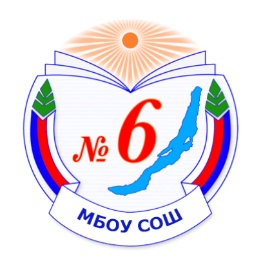 1.Общая характеристика учебного предмета «География», 10 классПостроение содержания учебного курса «География», 10 класс, осуществляется последовательно от общего к частному с учётом реализации внутрипредметных и метапредметных связей. В основу положено взаимодействие научного, гуманистического, культурологического, личностно-деятельностного, историко-проблемного, интегративного, компетентностного подходов, основанных на взаимосвязи глобальной, региональной и краеведческой составляющих.Содержание курса направлено на формирование универсальных учебных действий, обеспечивающих развитие познавательных и коммуникативных компетенций. Основу познавательных учебных действий составляют такие учебные действия, как умение видеть проблемы, ставить вопросы, классифицировать, наблюдать, проводить эксперимент, анализировать, воспроизводить по памяти информацию, устанавливать причинно-следственные связи, делать выводы и умозаключения, объяснять, доказывать, защищать свои идеи, давать определения понятиям, структурировать материал и др. Основу коммуникативных учебных действий составляют такие действия, как умение полно и точно выражать свои мысли, аргументировать свою точку зрения, работать в сотрудничестве (паре и группе), представлять и сообщать информацию в устной и письменной форме, в виде презентации, вступать в диалог и т. д.Учебное содержание курса географии в линии «Полярная звезда» включает общий и региональный блок изучения социально-экономической географии мира. Всё необходимое для достижения планируемых результатов средствами предмета сосредоточено непосредственно в учебнике:Широкая система заданий разного уровня, охватывающая все классы учебно-познавательных и практических задач, в том числе задачи на приобретение опыта проектной деятельности, развитие читательской компетенции, сотрудничество, работу с информацией. Система помощи в организации собственной учебной деятельности (модели действий, пошаговые инструкции, напоминания, полезные советы, ссылки на дополнительные ресурсы);Система подготовки к аттестации для ученика;Система практических уроков «Учимся с «Полярной звездой», направленных на формирование универсальных учебных действий.В конце учебника есть необходимый набор географических карт (краткий атлас). Курс по географии в старшей школе ориентируется, прежде всего, на формирование общей культуры и мировоззрения школьников, а также решение воспитательных и развивающих задач, задач социализации личности, несет в себе функции профессиональной ориентации. По содержанию предлагаемый курс географии сочетает в себе элементы общей географии мирового хозяйства и комплексного географического страноведения. Он завершает формирование у учащихся представлений о географической картине мира, которые опираются на понимание географических взаимосвязей общества и природы, воспроизводства и размещения населения, мирового хозяйства и географического разделения труда, раскрытие географических аспектов глобальных и региональных явлений и процессов, разных территорий.Содержание курса призвано сформировать у учащихся целостное представление о современном мире, о месте России в этом мире, а также развить у школьников познавательный интерес к другим народам и странам.2. Основа для составления программы:Учебный план отводит на изучение предмета 70 часов за два года обучения на уровне среднего общего образования, т. е. по 1 часу в 10-м и 11-м классах (т.е 35ч в 10кл и 35 ч в 11кл).Рабочая программа 10 класса рассчитана на 34 учебных часа.Рабочая программа по географии 10 класса составлена на основе:программы под редакцией Ю.Н. Гладкий, В.В.Николина. «Просвещение»,  Москва 2016;  Предметная линия учебников «Полярная звезда».3. Место предмета в учебном плане:4. Цели и задачи изучения географии в средней школе являются: освоение системы географических знаний о целостном, многообразном и динамично изменяющемся мире, взаимосвязи природы, населения и хозяйства на всех территориальных уровнях, географических аспектах глобальных проблем человечества и путях их решения; методах изучения географического пространства, разнообразии его объектов и процессов;овладение умениями сочетать глобальный, региональный и локальный подходы для описания и анализа природных, социально-экономических, геоэкологических процессов и явлений;развитие познавательных интересов, интеллектуальных и творческих способностей посредством ознакомления с важнейшими географическими особенностями и проблемами мира, его регионов и крупнейших стран;воспитание патриотизма, толерантности, уважения к другим народам и культурам, бережного отношения к окружающей среде;использование в практической деятельности и повседневной жизни разнообразных географических методов, знаний и умений, а также географической информациинахождения и применения географической информации, включая карты, статистические материалы, геоинформационные системы и ресурсы Интернета, для правильной оценки важнейших социально-экономических вопросов международной жизни;геополитической и геоэкономической ситуации в России, других странах и регионах мира, тенденций их возможного развития; понимания географической специфики крупных регионов и стран мира в условиях стремительного развития международного туризма и отдыха, деловых и образовательных программ, телекоммуникации, простого общения.УМК  10 класс: Учебник под ред. Ю.Н. Гладкий, В.В. Николина. География. Современный мир. 10-11 классы, М.: Просвещение, 2020г. Контурные карты, 10-11 класс, издательство «Дрофа», 2020гГеографический атлас, 10-11 класс,  издательство «Дрофа», 2020г    4. В. В. Николина. Мой тренажер. Пособие для учащихся. М:, Просвещение, 2020гКоличество учебных часов в годКоличество учебных часов в неделюПрактические работыПроекты, творческие заданияРезервных часов35110101